Resoluciones #262 - #267Resoluciones #262 - #267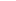 